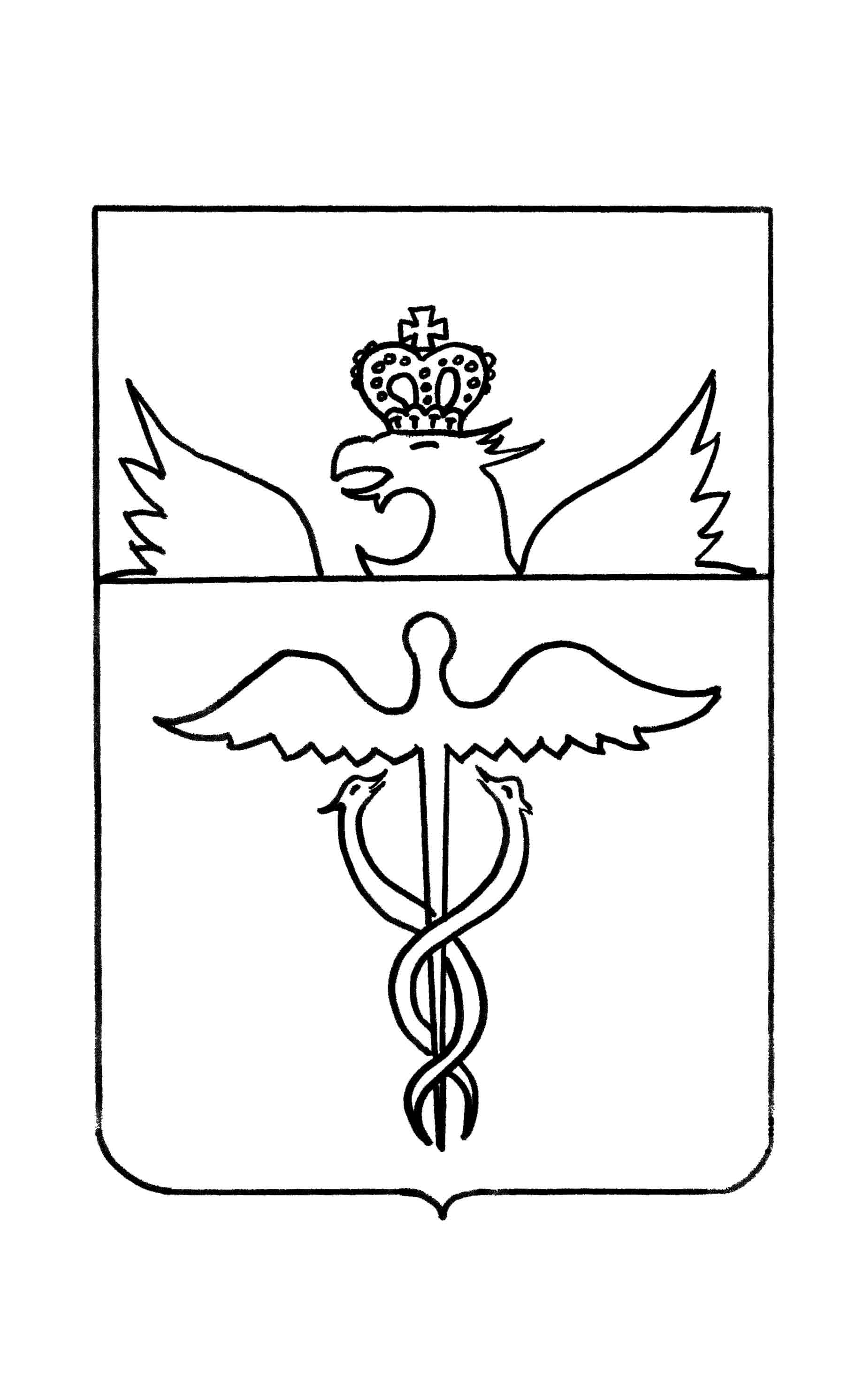 Администрация Березовского сельского поселения Бутурлиновского муниципального районаВоронежской областиРАСПОРЯЖЕНИЕот  16 марта  2022 г.   № 08В соответствии со статьей 21 Бюджетного кодекса Российской Федерации, в целях своевременного составления бюджета Березовского сельского поселения Бутурлиновского муниципального района Воронежской области, с Приказом Минфина России от 08.06.2020 N 99:1. Дополнить Приложение 2 к распоряжению №09 от 16.03.2021 "Об утверждении правил отнесения расходов  бюджета Березовского  сельского поселения  на соответствующие целевые статьи, направлений  расходов и перечня кодов целевых статей расходов бюджета Березовского сельского поселения" следующим текстом:" 6748S - Расходы на реализацию мероприятий,  направленных на переселение граждан из аварийного жилищного фонда, за счет средств бюджета Березовского сельского поселения Бутурлиновского муниципального района Воронежской области;S8100 - Расходы на реализацию мероприятий по проекту в рамках областной адресной инвестиционной программы "Перебуривание эксплуатационной скважины №9/85/1П, расположенной по адресу : ул. Садовая, пос. Зеленый Бутурлиновского муниципального района Воронежской области ".2. Дополнить приложение 3 к распоряжению №09 от 16.03.2021 "Об утверждении правил отнесения расходов  бюджета Березовского  сельского поселения  на соответствующие целевые статьи, направлений  расходов и перечня кодов целевых статей расходов бюджета Березовского сельского поселения" следующим текстом:" 84  5  F3 6748S - Расходы на реализацию мероприятий,  направленных на переселение граждан из аварийного жилищного фонда, за счет средств бюджета Березовского сельского поселения Бутурлиновского муниципального района Воронежской области;84  2 05 S8100 - Расходы на реализацию мероприятий по проекту в рамках областной адресной инвестиционной программы "Перебуривание эксплуатационной скважины №9/85/1П, расположенной по адресу : ул. Садовая, пос. Зеленый Бутурлиновского муниципального района Воронежской области ".3. Опубликовать настоящее распоряжение в официальном периодическом печатном издании «Вестник муниципальных нормативно-правовых актов и иной официальной информации Березовского сельского поселения Бутурлиновского муниципального района Воронежской области».4. Настоящее  распоряжение вступает в силу с момента опубликования.5. Контроль за исполнением настоящего распоряжения оставляю за собой.Глава Березовского сельского поселения                                       Н.В. ДьяченковО внесении изменений и дополнений в Распоряжение администрации Березовского сельского поселения Бутурлиновского муниципального района от 16.03.2021 №09 "Об утверждении правил отнесения расходов  бюджета Березовского  сельского поселения  на соответствующие целевые статьи, направлений  расходов и перечня кодов целевых статей расходов бюджета Березовского сельского поселения"